group policies and procedures information sharing policy	Related policies and guidanceDocument revision and approval historyAimThe adoption of formal policy and resulting good practice for the sharing of information with key stakeholders will lead to confidence in Castleman Healthcare Ltd, its commissioning bodies and the general public. Effective information exchange is the key to the safe delivery of clinical care. Sharing information meets the requirements of statutory and local initiatives and is vital for coordinating services between partner organisations. Appropriate information sharing builds trust and good relationships between partners.Responsible information sharing brings together services that reveal a more accurate picture of an individual’s health. The streamlining of information sharing enables care to be delivered quickly, efficiently, safely and accurately. It also enables commissioners and providers to get a greater level of understanding about how services are operating across the borough. Overall, this improves analysis, decision-making, resource allocation and better use of public funds.Barriers to effective information sharing include:Misconceived ideas, particularly data protection legislation.A lack of guidance and plain language explanations.An absence of formal protocols between partners.A tendency to take an overly cautious approach.A lack of awareness of the benefits.Castleman Healthcare Ltd will ask for and keep information, so that patients receive correct care and treatment when needed and for as long as they need it.Castleman Healthcare Ltd also needs to share information to ensure:That all services meet patients’ needs, now and in the future.That payment terms are fulfilled correctly.That cross – organisation pathways can be reviewed and high standards maintained.Recognition of staff training requirements and educational needs.ProcedureEach time Castleman Healthcare Ltd is asked or wishes to share information, the following thought process is undertaken (as taken from the Information Sharing: Practitioners’ guide, HM Government, 2015)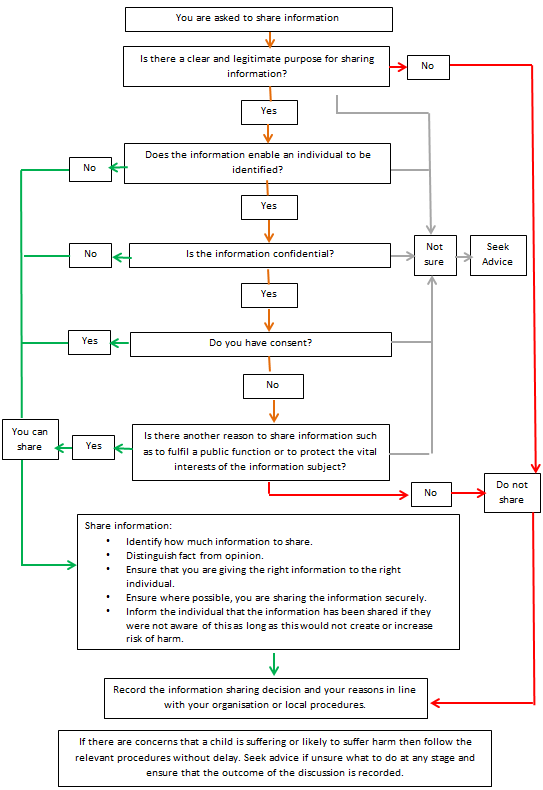 Information Sharing relationshipsDue to the nature of business, there is only a few occasions where Castleman Healthcare Ltd has a need to share or request information from other bodies. The movement of person identifiable information is documented on the internal patient information flow chart, including Safe Haven locations. For details on how to safely share information with NHS or other organisations, please refer to the Information Governance Policy. Other than for legal purposes, Castleman Healthcare Ltd does not share person identifiable data. CategoryInformation Corporate GovernanceAuthorCastleman Healthcare LtdResponsible DirectorFiona PickeringDate of issueSeptember 2021Next review dateSeptember 2025Document ref & versionInformation Sharing Policy V2VersionDateAuthorApproved byCommentsV1Sep 2016 FPNeed to discuss information sharing policy further – no changes made at this stage by FCFinal Sep 2016Apr 2018Reviewed by JLAug 2019Reviewed JL V2Sep 2021Reviewed and amended by FPSep 2023Reviewed FP